NPHC MEETING AGENDA“Striving to serve, inspire, and proactively make change.”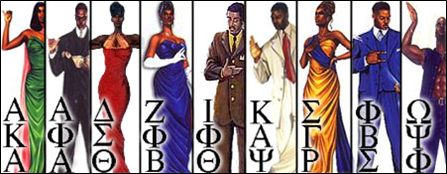 January 30th, 20186:30pmCall to OrderPrayerRoll callApproval of MinutesGuest Speaker(s)Athletics: Greek Challenge. Head football coach: Jake Spavital.ReportsChapter ReportsPresidentWelcome Back! I hope everyone had a good restful break. I wish everyone the best of luck this semester!I need to address dress code. Dress code for council meetings are always business casual unless you guys are first notified. Also the GroupMe is not for you guys to express your grievances. If you have a problem with any event the council does you need to email me or anyone on the e-board. I would also appreciate it if you guys could give us a heads up of when your probates are. I understand of wanting the element of surprise, but I would like for y`all to at least notify the council in advance so people can take off work if need be. We all have to support each other and show that we are a unified front and we can start by coming to each other`s probates.Executive Vice PresidentWelcome back everyone. I hope this semester is going to be a good one.Community Service. We need to do more of it as a council. So let’s discuss it. Director CommunicationIf you want something on the Agenda, please let me know by 5pm on SundayDirector of FinanceDues will be split in half this semester.The first installment will be due 2/13 at 5pm The second installment will be due 4/29 at 5pmIf you would like to pay dues all at once that is also an optionInvoices will be sent out soon. Director of Judicial AffairsWe haven’t had our first meeting yet, but I will update you on when we do. Director of ScholarshipIt’s the beginning of the semester so lets start off strongLet me know if you all want to host another study of NPHC sometime this semesterDirector of Public RelationsPut your flyers in the GroupMe so that they can be posted on social mediaOld BusinessNew BusinessNominations and Elections Black Excellence within NPHCEach organization is responsible for coming up with 3 black history facts that are related to y`all organization.The facts can be important events or important people All facts need to be emailed to me 2/13 at 7:30pm or your organization will be represented on the Bingo Card.Winner?Hump Day I-35-UTSA is down UT I am still waiting on confirmation.HT- still in the process of contacting them Location: Sewell; I am applying for funding for this location.Can food drive between all the schools. The school that brings the most cans pick where the cans get donated. Advisor(s)NPHC Membership Intake formRedefining Men: Male Retreat: Friday, February 15, 2019 LBJSC 3-9.1 from 9:00am-2:30pm.Greek Challenge. First game vs. UT-Arlington this Saturday.NO MEETING NEXT WEEK FEBRUARY 6TH. (Bi-Weekly meetings). Also, on February 13th we will be having an NPHC Orientation and that is the next meeting. Will talk with exec about having a meeting that day.Announcement(s)February 1st and 8th- NPHC Orientations in LBJ Teaching Theater 6-8pmFebruary 13th- NPHC Orientation in Alkek Teaching Theater 7-9pmFebruary 15th- Womyn of color retreat from 3-5pmFebruary 16th- Womyn of color retreat con. 8:30am-5pm February 6th-10th- AFLVFebruary 22-23- 2019 DOS Annual Leadership conference (great opportunity for chapters to meet people in the Dean of Students office. Each Chapter should aim to send 1 representative)March 8-10th- Fraternal Values Retreat at T Bar M Ranch (Each chapter should aim to send 1 representative)March 29th- Philanthropy Fest April 29th- Fraternity and Sorority Life Awards Banquet. Adjournment